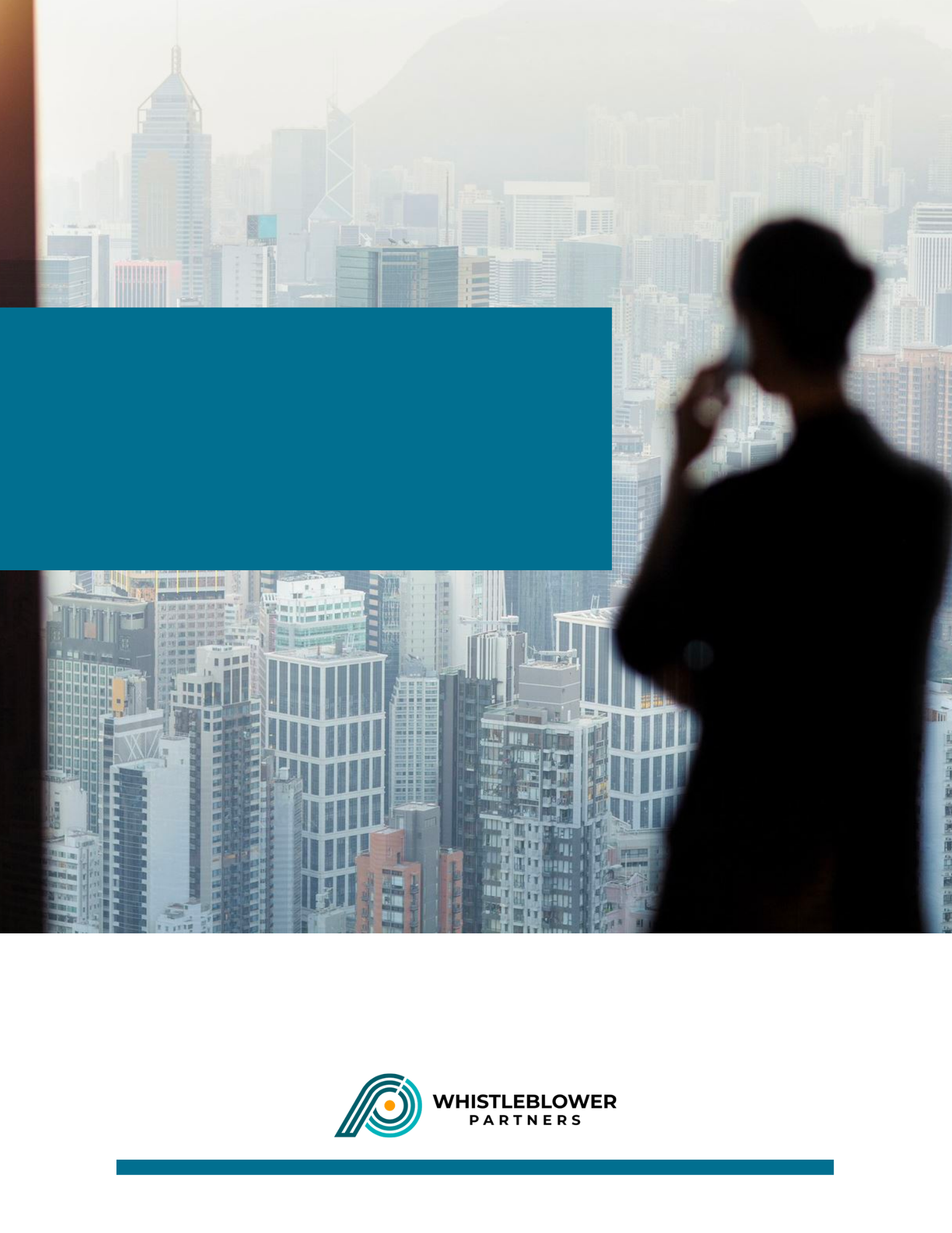 Als u bezorgd bent of vermoedt dat iemand onze regels overtreedt, kunt u contact opnemen met uw manager om uw bezorgdheid te delen. Wij hebben ook een klokkenluidersregeling waar u uw bezorgdheid kunt melden. Wij willen een bedrijf zijn dat sterke waarden en hoge ethische normen niet alleen volgt, maar er ook door gekenmerkt wordt. Wie wij zijn en hoe wij ons gedragen is cruciaal voor het vertrouwen in ons. Vertrouwen van onze klanten, leveranciers en partners, en van de gemeenschap waarvan wij deel uitmaken. Het is voor ons belangrijk dat onze ondernemingscultuur open, veilig en vertrouwensvol is en wij willen een open dialoog bevorderen. Voor XX is het belangrijk dat onregelmatigheden of onethisch gedrag aan het licht komen - en op een correcte manier worden afgehandeld. Daarom is het allesbepalend dat klanten, leveranciers, belanghebbenden en, vooral ook, medewerkers de gelegenheid krijgen om vrijelijk hun ervaringen te delen. Maar wij erkennen dat er situaties kunnen voorkomen waarin het moeilijk kan zijn om via de normale kanalen informatie te verstrekken of verslag uit te brengen over ervaringen met het bedrijf of het gedrag van medewerkers. In onze klokkenluidersregeling kunt u - veilig en anoniem - melding maken van onregelmatigheden of onwettigheden in activiteiten die verband houden met de werkzaamheden. De melding gaat naar Whistleblower Partners Response Team - zie XX (website), een onafhankelijk meldingskanaal met expertise in het behandelen van alle soorten meldingen - misbruik en criminele of andere ongewenste activiteiten. U kunt onze klokkenluidersregeling hier XX lezen.De klokkenluidersregeling is te vinden op ons Intranet XX en onze website XX.